Комитет общего и профессионального образованияЛенинградской областиГосударственное автономное образовательное учреждение дополнительного профессионального образования «Ленинградскийобластной институт развития образования»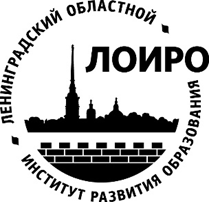 Рабочая тетрадь к курсам повышения квалификации«Обучение основам религиозных культур и светской этики в условиях реализации ФГОС ОО» (модуль «Литература Ленинградской земли»)(для слушателей всех форм обучения)Санкт-Петербург2019Рекомендовано к публикации в электронном виде по решению редакционно-издательского совета ГАОУ ДПО «ЛОИРО», в рамках реализациигосударственного задания на 2019 годБукреева С.В. Рабочая тетрадь к КПК «Обучение основам религиозных культур и светской этики в условиях реализации ФГОС ОО» (модуль «Литература Ленинградской земли»). СПб: ГАОУ ДПО «ЛОИРО», 2019. С. 40.Рабочая тетрадь позволяет реализовать обоснованный ФГОС региональный компонент содержания образования на примере текстов региональной литературы и фольклора и адресована преподавателям предмета ОРКиСЭ, ОДНКНР учителям гуманитарного цикла. Материалы тетради могут быть интегрированы с материалами учебников, включенных в Федеральный перечень учебников, утвержденный приказами Минобрнауки России от 31.03.2014 г № 253 и от 20.06.2017 года № 581. Рабочая тетрадь предназначена для работы на курсах повышения квалификации, но ее материалы могут быть использованы учителем при подготовке к урокам по соответствующим темам. СодержаниеВведение….. ……………………….…………………………………………………..............4-5Часть I. Духовно-нравственные ценности в фольклоре народов Ленинградской области. …………………………………………………………………………………………6Практикум I. Нормы морали и нравственности в пословицах и поговорках малочисленных коренных народов Ленинградской области………………………………8Практикум II. Духовно-нравственный потенциал изучения сказок народов Ленинградской области ………………………………………………………………………19Практикум III. Ижорские народные песни- хранительницы народной мудрости……21Часть II. Что объединяет разные народы? ………………………………………………..23Практикум IV. Ценность родного языка и важность сохранения его традиций……..25Практикум V. Карело-финский поэтический эпос «Калевала» как сокровищница духовного наследия народов Северо-Запада…………………………………………………26Практикум VI. Образ северной природы как духовное пространство………………..Практикум VII. Образ родной земли в поэзии края………………………………………..34Практикум VIII. Тема исторической памяти в произведениях поэтов края………….37Список литературы…………………………………………………………………………..38ВведениеКомплексный учебный курс «Основы религиозных культур и светской этики» носит культурологический характер. В результате изучения «Основ религиозных культур и светской этики» ученик должен знать: «основные понятия религиозных культур; историю возникновения религиозных культур; историю развития различных религиозных культур в истории России; особенности и традиции религий; описание основных содержательных составляющих священных книг, сооружений, праздников и святынь». Ученик будет уметь: «описывать различные явления религиозных традиций и культур; устанавливать взаимосвязь между религиозной культурой и поведением людей; излагать своё мнение по поводу значения религиозной культуры (культур) в жизни людей и общества; соотносить нравственные формы поведения с нормами религиозной культуры; строить толерантное отношение с представителями разных мировоззрений и культурных традиций; осуществлять поиск необходимой информации для выполнения заданий; участвовать в диспутах: слушать собеседника, излагать своё мнение; готовить сообщения по выбранным темам».Материалом, позволяющим достигнуть этих результатов, выступает многообразная культура России, где важное место занимают региональные традиции. Особая роль в духовно-нравственном воспитании отведена знакомству с художественной региональной литературой и устным народным творчеством. Понимание ценности духовного наследия разных народов как источника их роста и обновления приводит к постижению уникальности своей национальной культуры, формированию национальной идентичности.В соответствии со Стандартом на ступени начального общего образования осуществляется «формирование основ российской гражданской идентичности, чувства гордости за свою Родину, российский народ и историю России, осознание своей этнической и национальной принадлежности; формирование ценностей многонационального российского общества; становление гуманистических и демократических ценностных ориентаций; формирование целостного, социально ориентированного взгляда на мир в его органичном единстве и разнообразии природы, народов, культур и религий; формирование уважительного отношения к иному мнению, истории и культуре других народов». Направленный на продолжение «духовно-нравственного развития, воспитания обучающихся», на «формирование российской гражданской идентичности обучающихся» современный образовательный стандарт основного общего образования, предусматривает важность «сохранения и развития культурного разнообразия и языкового наследия многонационального народа Российской Федерации овладение духовными ценностями и культурой многонационального народа России». С любви к малой родине, сознания ее неповторимости и ценности ее истории и культуры, начинается формирование национальной идентичности.Решение этих задач на уроках гуманитарного цикла и во внеурочной деятельности обеспечивает материал литературного краеведения. Экскурсии в краеведческие и художественные музеи, к местам этнографических, культурных, исторических и других памятников, на предприятия художественных промыслов, встречи с очевидцами исторических и культурных событий и т. д. позволят расширить пространство урока. Эти и другие формы работы, направленные на изучение краеведения, позволяют организовать проектную деятельность учащихся. Результаты подготовки и защиты творческих продуктов и проектов могут учитываться при формировании портфолио учеников.Данная рабочая тетрадь позволяет реализовать вытекающий из положений ФГОС региональный компонент содержания образования на примере текстов региональной литературы и фольклора и адресована преподавателям предмета ОРКиСЭ, ОДНКНР учителям гуманитарного цикла. Материалы тетради могут быть интегрированы с материалами учебников, включенных в Федеральный перечень учебников, утвержденный приказами Минобрнауки России от 31.03.2014 г № 253 и от 20.06.2017 года № 581 «О внесении изменений в федеральный перечень учебников, рекомендуемых к использованию при реализации имеющих государственную аккредитацию образовательных программ начального общего, основного общего, среднего общего образования, утвержденный приказом Министерства образования и науки Российской Федерации от 31.03.2014 г № 253».Рабочая тетрадь предназначена для работы на курсах повышения квалификации для учителей ОРКиСЭ и других гуманитарных предметов. Материалы рабочей тетради могут быть использованы учителем при подготовке к урокам по соответствующим темам. Предложенные автором тетради варианты заданий для учащихся помечены специальным знаком (*). Они могут стать предметом обсуждения на занятии КПК.Рабочая тетрадь содержит две части. Первая часть, «Духовно-нравственные ценности в фольклоре народов Ленинградской области», включает три практикума. Вторая часть, «Что объединяет разные народы?», включает пять практикумов. Каждый из перечисленных блоков содержит тексты произведений фольклора и литературы и вопросы и задания для работы с ними, соответствующие построению общего курса ОРКиСЭ. Даны примеры заданий, которые учитель может использовать на уроках и во внеурочной деятельности.Список рекомендуемой литературы и интернет-ресурсов позволит учителю привлечь более обширный материал для подготовки к урокам и эффективнее организовать самостоятельную и внеурочную деятельность учащихся.Часть I.Духовно-нравственные ценности в фольклоре народов Ленинградской областиВопросы и здания к разделуВодская пословица гласит: «В глубоком колодце вода не кончается». Это в полной мере может быть отнесено к культуре Ленинградской области. Многовековые традиции, которыми богата наша земля, должны играть важную роль в духовно-нравственном развитии школьников области. Некогда Водская пятина, Ижорская земля, Санкт-Петербургская губерния, а ныне, – Ленинградская область, – это поликультурное и многоконфессиональное пространство, объединившее русскую, финскую, шведскую, еврейскую, эстонскую, белорусскую, польскую, латышскую, немецкую культуру и культуры самобытных, еще прежде обосновавшихся в этих землях вепсов, ижор, води, карелов.Проанализируйте известные вам и предложенные автором тетради источники по истории коренных народов края. Какие из этих источников могут быть предложены учащимся для выполнения проектных заданий по краеведческим темам? Составьте аннотацию к каждому из них._____________________________________________________________________________________________________________________________________________________________________________________________________________________________________________________________________________________________________________________________________________________________________________________________________________________________________________________________________________________________________________________________________________________________________________________________________________________________________________________________________________________________________________________________________________________________________________________________Подберите фольклорные произведения, которые можно использовать на уроках. Составьте конспект урока/фрагмента урока по соответствующей теме, где можно использовать краеведческий материал. Используйте предложенный конструкт технологической карты урока.Технологическая карта урока__ классУМК______________________________________________________________________________________________________________________________________________________Тема урока:_____________________________________________________________________________Цели урока:Деятельностная – формирование УУД (при изучении__ на примере__ в процессе_)__________________________________________________________________________________________________________________________________________________________Предметно-дидактическая – (конкретная цель урока по предмету)__________________________________________________________________________________________________________________________________________________________Планируемые результаты урока:1. Предметные – (знания, умения, навыки, опыт...)__________________________________________________________________________________________________________________________________________________________2. Метапредметные – (УУД, межпредметные понятия...)__________________________________________________________________________________________________________________________________________________________3. Личностные – (ценностное отношение к себе, к явлениям мира, процессу обучения...; научное мировоззрение, экологическая культура, профессиональное самоопределение....)__________________________________________________________________________________________________________________________________________________________Тип урока:1. По ведущей дидактической цели – (изучение нового материала; закрепление изученного материала; систематизация и обобщение ЗУН; контроль результатов обучения).2. По способу организации – (комбинированный; синтетический).3. По ведущему методу обучения – (репродуктивный; проблемный).Методы обучения:1.Основной – (репродуктивный/объяснительно-иллюстративный; проблемный (проблемно-поисковый и т.д.).2. Дополнительные:__________________________________________________________________________________________________________________________________________________________Средства обучения:__________________________________________________________________________________________________________________________________________________________Практикум I. Нормы морали и нравственности в пословицах и поговоркахмалочисленных коренных народов Ленинградской областиВопросы и задания Каковы исторические предпосылки формирования этнокультурной карты нашего региона? В чем ее особенность? Каковы особенности истории и культуры коренных народов нашей области – води, вепсов, ижор, карел, финнов? Ознакомьтесь с материалами портала «Коренные малочисленные народы Ленинградской области» - http://kmn-lo.ru/. Как можно использовать этот ресурс в работе с учащимися?__________________________________________________________________________________________________________________________________________________________________________________________________________________________________________________________________________________________________________________________________________________________________________________________________________________________________________________________________________________________________________________________________________________________________________________________________________________________________________________________________________________________________________________________________________________________________________________________________* Вопросы и задания.Какова история малых коренных народов на территории Ленинградской области? Что общего в их судьбе? История какого народа вам запомнилась? Почему? Ответьте письменно на эти вопросы.____________________________________________________________________________________________________________________________________________________________________________________________________________________________________________________________________________________________________________________________________________________________________________________________*Прочитайте пословицы и поговорки коренных народов Ленинградской области. Выполните задания.Водские пословицы и поговоркиБедность приносит в дом раздор.Без бога не дойдешь и по дороге, а с богом проживешь и на дне морском.Без отца сирота наполовину, без матери ребенок полный сирота.Без причины и волосок не выпадет.Без родной матери и щи холодные.Безмен – не поповская душа, выгоды не извлекает.Белой лошади не нужен ни колокольчик летом, ни конюшня зимой.Бог и глупец подобны друг другу.Бог на небе, а король на земле.Богатый силен, а бедняк всегда виноват.Божье солнце светит для всех, но нет счастья на всех.Болезнь молодого – здоровье старого.Болезнь не нужно покупать за деньги, она приходит сама.Больше знай, но говори меньше.Большой кусок рот разрывает, а маленький насыщает его.Брюхо не верит ни каким оправданиям, оно просит есть каждый день.В глубоком колодце вода не кончается.В гнезде яйца катают.В гостях хороший, дома – собака.В жизни все случается.В каждой местности свои обычаи.В каждой церкви свои нищие.В лесу – глаза, а на море – уши.В пахоте молодого жеребца много кривых борозд.В родню, а не в свинью.В своем глазу даже бревно не видишь, а в чужом глазу самую маленькую соринку замечаешь.В хорошем хозяйстве покупай лошадь, а жену бери из бедного двора.В чужом краю хорошо, а дома лучше.Везде нужно работать, деньги сами по себе в рот не упадут.Во владении домашней хозяйки весь дом.Веревку на язык, потом к уху, чтобы меньше болтать.Вода – дополнение молока.Водой насытиться нельзя.Возраста не надо желать, он сам приходит без ожидания.Волк волка не съест, а овца между ними виновата.Волк тот же самый, только шкура другая.Волосы белые, а не стыдится.Ворона летит прямо, но ночует в лесу.Впереди тот, кто есть идет, позади тот, кто на поле остается.Время за деньги не купишь. Время лечит раны, но рубцы остаются.Все хорошо, но не одинаковое.Вставай раньше и приводи свои вещи в порядок.Вчерашний день прожит, а сегодняшний еще не известен.Выбирай жену по себе.Вынесешь горькое, увидишь и сладкое.Выполняй сказанную работу, ешь испеченный хлеб.Где виновники, там и свидетели.Где две женщины разговаривают, там базар, а где три ярмарка.Где двое, там третий лишний.Где лес рубят, там щепки летят.Где проходит время, там проходит и возраст.Где хозяйка дома – жена, там ума нет.Глаза боятся, а руки беспокоятся.Глупый и умный должны идти через одну дверь.Глупый иногда говорит умнее, чем мудрый.Говори меньше, больше слушай.Говорится тайком, да далеко слышно.Голод ест даже зайца.Гостю – порог, засоне – подушка.Грабли да вилы – орудия для сена.Грехи находятся в нас, а не в лесных деревьях.Давно умер тот глупец, который себя ругает.Даже мир на слухах стоит.Двое ссорятся, третий не вмешивается.Двух жизней не переживешь.Девушка хорошая: груди упругие, руки мягкие.Дела-то глупые, а поговорки мудрые.Денежное богатство душу портит.День к вечеру – к смерти ближе.Деревенские женщины дают холодный ум, а народ - сердце железное.Деревня доведет до слез, община – до пролитой воды.Деревья в лесу неодинаковые, так и люди неодинаковые.Дети – поддержка в старости.Дети кладут на сердце раскаленные угли.Дитя хорошего отца не совершит позорного дела.Для больного всякая еда невкусная.Дни идут не друг за другом, а один после другого.Дождь на западе – хорошая погода на востоке.Дома – курочка, а на людях сумасшедшая.Другие земли – другие обычаи.Другому зла пожелаешь, сам его получишь.Дураков не пашут, не сеют, они сами родятся.Если бог дал, сам он и возьмет.Что не пережито, то не ведомо.Что не слышат уши, то сердце не беспокоит.Что сделано сегодня, то не нужно делать завтра.Чтобы разговаривать – не нужно язык натирать, он сам катается.Чудак много болтает.Чужие крыши кроет, а свои протекают.Чужой глаз все видит.Чужой хлеб рот притупляет.Чьи ноги шлепают, у того и рот чавкает.Чья власть, у того и право. 
Вепсские пословицы и поговоркиБогатый делает как вздумается, а бедный – как может.Божья земля все подберет.В тесноте можно жить, а в обиде нельзя.Выше головы уши не растут.Глаза трусят, а руки крутят.Глупая голова ничего не варит.Грех не идет в рот, а изо рта выходит.Деньги счет любят.Дитя не плачет, так мать не посмотрит.Дни не в решете.Ешь вкусную уху и будь в хорошем настроении.Жена без мужа, как поле без изгороди.Заплутался в своих делах, как курица в отрепьях.Из осины береза не вырастет.Из сказки слова не выкинешь.Как от северного ветра нет тепла, так от мачехи нет добра.Каков двор, такова и скотина.Коль голова не варит, то у ног пять забот.Кузнечик зовет сено косить, косы отбивать.Ласковое слово и в кармане дыру просверлит.Ленится и голову на плечах носить.Маленького не вырастишь – большого не увидишь.Мужу нужна здоровая жена, брату – богатая сестра.На горячем обожжешься, и на холодное будешь дуть.На своей лошади едешь – посреди грязи не выгонят.Не красота дорога, а дорог ум.Не почешешь – и пупырь не вскочит.Не пришьешь счастья к подолу дочери.Осеннее молоко можно шилом есть.Осиновый листок всегда трепещет как сердечко матери.Плохая рыба в сети попадает – так она и сети прорвет.Плохое помнится, но хорошее дольше помнишь.Плохой невод котел портит.По одеялу и ноги протягивай.Под лежачий камень вода не течет.Правда дороже золота.Привяжи нитку от языка к уху.С острия уйдешь – с обуха тем более.Сказавшему – сто грехов, взявшему – один грех.Смолоду береженый – в старости пригодится.Собака лает – ветер уволакивает.Твое бы слово, да богу в уши.Тише едешь, дальше дотопчешь.Тут хомут, а там клещи. Спи до завтрака, соседи не обидятся.Сытый голодному не верит.Ты хороший зять, да реже ходи.У него блоха на языке не усидит.У счастливого и петух несется.У языка нет вожжей.Хлеб носит хлеб.Хорошо, что бежишь, но лучше, если стоишь.Язык ходит как кожаный кнут цыгана.Языком голову не прокормишь.Ячмень – со всходов, а ребенок – с пеленок.Карельские пословицы и поговоркиАртелью воюешь, а один горюешь.Беглую собаку по следам не найдешь.Беда выход подскажет.Беда идет не с колокольчиком на шее.Бедность – не радость.Бедный в мечтах парчу кроит.Бедный расплачивается головой, богатый деньгами.Бедный улыбается иногда, больной никогда.Бедняги глаза страшатся, руки бедняги работают.Бедняк живет, что сырое дерево тлеет.Бедняцкий амбар, что щучья пасть.Без корней даже горькая трава не растет.Без отца – сирота, вдвойне сирота без матери.Без хлебной корки и обедать горько.Без хозяйки и дом плачет.Безветрие рыбу в котел загоняет, ветер и котел опрокидывает.Бездельем даже пояса не заработаешь.Береги землю любимую, как мать родимую.Берегись медведя, который дома, а тот, что в лесу, и не тронет.Берегись не хулы, а побоев.Блеющая овца – волку на закуску.Близкого и корова лижет.Богатая сестра для брата мила, здоровая жена – для мужа.Богатого провожают, чтоб не упал, бедного – чтоб не украл.Богатому не спится: все воров боится.Богатый не всегда богат, любимый не всегда любим, только красивый всегда красив.Богатый плачет – корабль потопили, бедный – костыль переломили.Болезнь даже силача одолеет.Болезнь ураганом налетает, ветерком улетает.Болтуну почет до порога.Больше всего устаешь от безделья.Больше говорят о болезни богача, чем о смерти бедняка.Большой – да чужой, маленький – да свой.Большой мир – слабому опора.Большой семье легче работать.Бранят маминого ребенка, брань на себя сирота принимает.Браться за все – не уметь ничего.Бренчащий погремок далеко слышен.Бродячему волку не важно, где поживиться.Будешь бояться – будет и казаться.Бывает, что и кошке поклонишься в ножки.В августе – суслон в поле, лучину в светец.В артели кучно, одному скучно.В борьбе побеждает сильный, в споре – хитрый.В глубоком заливе рыба играет, в мелком только молодь играет.В городе все в цене.В гостях вдоволь наедаются, дома добавляют.В деревне важен не размер домов, а счет.В деревне люди видят, в лесу деревья слышат.В детстве выученное – как на камне высеченное.В доме без хозяина крыша валится, без хозяйки – изба остывает.В дружной семье всегда теплей.В жизни бывает, что драка дружбу начинает.В зятья не навяжешься, в друзья не напросишься.В изгородь двух одинаковых кольев не ставят. В каждой семье бывает заноза, а в большой даже две.В какой лодке плывешь, в той и гребешь.В каком ольшанике гриб вырос, в том и сгниет.В кармане богача копейка глубоко прячется.В Киев ходил, а игумена-то не видел.В лес – на день, в море – на годы.В мае коню еще сена давай, а сам шубу надевай.В марте жеребенок и в утробе кобылы замерзнуть может.В марте хоть для кур воды носить не надо.В марте хоть на корыте плывите.В метель только молодым рыбу ловить.В мире как в море – всякое найдется.В надежде и жить легко.В неволе – словно рыба в мереже.В огне и камень раскалывается.В одиночку только с кашей воевать.В одной бане девять новостей узнаешь.В своей деревне жениться – соседа потерять и родни не нажить.Ижорские пословицы и поговоркиБогатые завлекают деньгами и своей знатностью.В день свадьбы запах вина идет от крыши, запах пива – из щелей во дворах.Горек хлеб чужой, хоть и маслом намазан.Дни тоскливые и горе весельем побеждают.Дразнящий сам заболеет, обзывающий сам ослепнет.Женщина песнями слезы прогоняет.Золотой дом матери, хоть и закоптилась матица.Ленивый создан петь, глупцы – песни знать.Мастер добудет хлеб в роще, булки – в можжевельнике.Мать и баню медовую топит.На войне столько голов в земле, сколько камней на берегу моря.Не кончаются охотники до пива, не изводятся охотники до квасу.Нельзя забыть трех вещей: родное место, масть своего стада, мать свою родную.От безмерного счастья люди слепнут, становятся бесчувственными.Песней дни коротают, словами тоску сбывают.Покос – легкая работа: знай точи и покашивай.Поцелуй уста не портит.Сапоги пахаря в глине.Сватушка – языкастый пес.Семь лет тужит парень, девушка – лишь два денечка.Скорбь во рту, печаль в зубах.Солдаты по праздникам едят перепелок, по будням – рыбу угорь.Суббота – день лентяев.У болтунов язык вертится лопатой: бранные слова кидают, над обычаями смеются.У вора одежда готова, и хлеба готовые.У завистника глаза кривые.У пастуха рубаха мокрая, бок холодный.У сеятеля руки грязные.Хорошо жить в девичестве: пять волюшек, девять гордостей. 
Пословицы ингерманландских финновКогда упал, первое дело – подняться.У кого жажда, у того и ноги.У усердного одна дорога, два дела.Спящей кошке в пасть мышь не идёт.Ты сам себе лучший работник.Не будь скор языком, будь скор в своей работе.Помыслы время занимают, а работа дело делает.Не забудь, что завтра твоя жизнь будет на один день короче.Утренний час дороже золота.Помаленьку за день, много за неделю.Всякое дело в свое время, всю неделю день за днём.Дашь птице крошку, а Бог тебе две.Издалека ищешь, вблизи возьмёшь.Много просишь – мало получишь.Будет время, придёт и помощь.Помогай всегда усердному, ленивому – никогда.Не кидай камни на чужое поле.Думай много, а всем не говори.Век живи, век учись, всё же дураком помрёшь.Не всякая мука для толокна годится.Ястреб не виноват, что родился хищной птицей.Не хвали день с утра и невесту до года.Ту птицу, что рано поёт, кошка съест.И добрый конь устает.Оттуда собака возьмёт, откуда получит.Глаз взял бы, рот съел бы, а брюхо не вмещает.Дуракам и господам не надо показывать наполовину сделанной работы.Дураков не пашут, не сеют, они сами растут.Не один виноват, когда двое ссорятся.Какой хозяин, такая и собака.Кого собака не видит, на того и не лает.И пень красивым будет, если украсят.Беззаботный мужик – без лошади, совсем беззаботный – без жены.Придет мужик из-за моря, не придет из-под земли.Плач — от долгой радости, зло – от долгого смеха.Там хорошо, где нас нет.*Вопросы и задания. Перед вами пословицы и поговорки коренных народов Ленинградской области. Все ли они понятны вам? Почему? Дополните предложенную ниже таблицу. Что общего и в чем различия суждений этих народов о труде, семье, обществе, пороках человека, жизни и смерти и т.д.?*Вопросы и задания. Подберите русские народные пословицы и поговорки на эти же темы. Сравните их. Есть ли похожие? В чем сходство? В чем различия? Какие традиции приняты в вашей семье? Какие пословицы и поговорки кажутся вам полезными? Какие бы вы могли использовать в своей жизни? Ответьте письменно на эти вопросы.______________________________________________________________________________________________________________________________________________________________________________________________________________________________________________________________________________________________________________________________________________________________________________________________________________________________________________________________________________________________________________________________________________________________________________________________________________________________________________________________________________________________________________________________________________________________________________________________________________________________________________________________________________________________________________________________________________________________________________________________________________________________________Практикум II.Духовно-нравственный потенциал изучения сказок народов Ленинградской областиВопросы и задания	Каков педагогический потенциал сказок в курсе ОРКиСЭ? Как вы используете его на уроках? Подберите сказки народов нашей области для использования их на уроках. Составьте урок/фрагмент урока с этими текстами._______________________________________________________________________________________________________________________________________________________________________________________________________________________________________________________________________________________________________________________________________________________________________________________________________________________________________________________________________________________________________________________________________________________________________________________________________________________________________________________________________________________________________________________________________________________________________________________________Изучите предложенные в списке литературы к тетради источники, которые можно рекомендовать учащимся для подготовки проектных заданий по соответствующим темам. Составьте аннотации к ним._______________________________________________________________________________________________________________________________________________________________________________________________________________________________________________________________________________________________________________________________________________________________________________________________________________________________________________________________________________________________________________________________________________________________________________________________________________________________________________________________________________________________________________________________________________________________________________________________*Вопросы и задания. Какие сказки народов России вы знаете? Какие обычаи и традиции в них упоминаются? О чем эти сказки? Прочитайте произведения и обсудите их в классе.Наш языкВодская народная сказка (сказка народа водь)Мой дед говорил, наш язык начался, когда башню делали в Вавилоне. Там было много народа. Вот эту башню сделали, а она упала. Народ испугался, и все стали на своем языке говорить. И из этого получились у людей свои наречия. Не могут друг друга понять. Я прошу топор, а мне дают кирпич! Это не байка, это история.Вопросы и задания. Вспомните библейское сказание о Вавилонской башне. Как оно отражено в сказке? Что мы узнали о происхождении водского языка? _______________________________________________________________________________________________________________________________________________________________________________________________________________________________________________________________________________________________________________________________________________________________________________________________________________________________________________________________________________________________________________________________________________________________________________________________________________________________________________________________________________________________________________________________________________________________________________________________Война птиц и зверейВодская народная сказка (сказка народа водь)В старину звери и птицы жили сначала хорошо. Но пришла зверям в голову плохая мысль – прогнать птиц с земли. И стали ссориться, и начали войну. Но птицы большие и они зверей победили. А летучая мышь очень хитрой была – для двух сторон хотела хорошей быть. До тех пор, пока звери побеждали птиц, она была на стороне зверей, а как начали птицы побеждать – она полетела на сторону птиц. Рассердились птицы и прогнали ее. Теперь летучая мышь может только после захода солнца летать, когда луна светит. А днем не может летать. Запрещено, птицы побьют, она их боится. Как солнце садится, так летает. А как увидят дети, то кричат: «Летучая мышь – ночной колобок, обманная мышь – трусливый колобок!»*Вопросы и задания. Как вы понимаете основную идею сказки? Что вы узнали о птицах и животных? Как вы понимаете фразу детей «Летучая мышь – ночной колобок, обманная мышь – трусливый колобок!». Как вы оцениваете поведение летучей мыши?_______________________________________________________________________________________________________________________________________________________________________________________________________________________________________________________________________________________________________________________________________________________________________________________________________________________________________________________________________________________________________________________________________________________________________________________________________________________________________________________________________________________________________________________________________________________________________________________________Сапожник и корольВодская народная сказка (сказка народа водь)Я расскажу про короля. Жил в государстве король. Рядом с домом короля жил сапожник. Делал работу и пел. Король утром рано встает, слышит, сапожник поет, и он жене говорит: «Что за странный человек? Всегда поет. Сам бедный, работает и ночью и днем. И ему еще поется!» В одно утро король встал. Сапожник всё поет. Тогда он зовет своего управляющего, дает ему целый мешок денег. И говорит управляющему: «Отнеси эти деньги сапожнику и скажи ему: «На эти деньги, возьми себе, не пой больше и не работай и убери этот дрянной дом подальше от моего дворца». Сапожник деньги взял, спрятал. Пришла ночь. Сапожнику не уснуть. Денег много. С места на место деньги перепрятывает. Все боится: «Деньги украдут, а меня убьют». Утром встал, положил мешок с деньгами на спину и отнес обратно королю. Говорит ему: «Будь добр, возьми деньги обратно, а то твои деньги мне не дают покоя. Я никак не могу спать». Король деньги взял. Сапожник остался жить, работать и петь. И сегодня поет. Тут и сказке конец.*Вопросы и задания. Кто является главными героями сказки? Охарактеризуйте их. Что удивило короля в поведении сапожника? Почему сапожник вернул деньги? Как вы думаете, почему поет сапожник? Ответьте посменно на поставленные вопросы._______________________________________________________________________________________________________________________________________________________________________________________________________________________________________________________________________________________________________________________________________________________________________________________________________________________________________________________________________________________________________________________________________________________________________________________________________________________________________________________________________________________________________________________________________________________________________________________________Практикум III. Ижорские народные песни- хранительницы народной мудростиВопросы и задания	Каков педагогический потенциал народных песен в курсе ОРКиСЭ? Как вы используете его на уроках? Подберите произведения песенного фольклора народов нашей области для использования их на уроках. Составьте урок/фрагмент урока с этими текстами._______________________________________________________________________________________________________________________________________________________________________________________________________________________________________________________________________________________________________________________________________________________________________________________________________________________________________________________________________________________________________________________________________________________________________________________________________________________________________________________________________________________________________________________________________________________________________________________________Изучите предложенные в списке литературы к тетради источники, которые можно рекомендовать учащимся для подготовки проектных заданий по соответствующим темам. Составьте аннотации к ним._______________________________________________________________________________________________________________________________________________________________________________________________________________________________________________________________________________________________________________________________________________________________________________________________________________________________________________________________________________________________________________________________________________________________________________________________________________________________________________________________________________________________________________________________________________________________________________________________Ижорский песенный фольклор(Эта эпическая песня записана от последней ижорской сказительницы Екатерины Андреевны Александровой, недавно ушедшей из жизни. Екатерина Андреевна родилась в деревне Валяницы (ижорское название – Voloitsa) Кингисеппского района. От неё российские, финские и эстонские фольклористы записали сотни бесценных произведений устного творчества маленького народа, последние немногочисленные представители которого проживают в Ленинградской области.)– Ласточка, солнечная птица,
та прекрасная птица воздуха,
что это там, на поле?
– Это брат там на поле.
– Что у брата на плече?
– Топор у брата на плече.
– Что на лезвии топора?
– Щепка на лезвии топора.
Где щепка упадёт,
там брат овёс посеял,
там-то сестра жать (будет),
ласточка – верхушки (колосьев) теребить,
соловей – гнездиться!*Вопросы и задания. Как вы поняли смысл этой песни? Какие образы вам запомнились? Как вы поняли строки «Где щепка упадёт, / там брат овёс посеял, / там-то сестра жать (будет)»? Какое значение имеют образы ласточки и соловья? О каких традициях мы можем узнать из этой песни?_________________________________________________________________________________________________________________________________________________________________________________________________________________________________________________________________________________________________________________________________________________________________________________________________Часть II.Что объединяет разные народы?Задание к разделуХарактеризуя культуру Ленинградской области на протяжении нескольких десятилетий, используют восходящий к работам академика Д.С. Лихачева образ нашего края как «сада отечественной культуры». Здесь расположились такие крупные культурные центры как Приютино, Мурино, Сиверская, Саблино, Пустынька, Извара, Лопино, Имоченицы, Выборг, Гатчина, Тихвин и др., а также многочисленные памятные литературные места области, запечатленные в произведениях русских писателей.С точки зрения Д.С. Лихачева, сад всегда выражает некоторую философию, эстетические представления о мире, отношение человека к природе. «Сады в древнерусских представлениях, – писал Д.С. Лихачев, – были одной из самых больших ценностей вселенной. … Образ сада постоянен в православных хвалебных жанрах, в гимнографии – в применении к Богоматери и святым. В «Изборнике 1076 года» говорится о садах, стоящих в «славе велице». … Эти образы принадлежали к первому ряду в иерархии эстетических и духовных ценностей Древней Руси. … В «Слове о погибели Русской земли» в кратком перечислении красот, которыми «украсно украшена» была Русская земля, говорится и о «виноградах обительных», под которыми имеются в виду монастырские сады». Найдите и укажите исторические и литературные краеведческие источники, позволяющие назвать Ленинградскую землю «садом отечественной культуры». Подберите факты и цитаты из этих источников, которые позволяют доказать это на примерах. Разработайте конспект фрагмента урока, где можно использовать данный материал. Выполните задание, используя предложенный конструкт технологической карты урока.Технологическая карта урока__ классУМКТема урока: Цели урока: 1.Деятельностная. – формирование УУД (при изучении…. на примере… в процессе…)2. Предметно-дидактическая – (конкретная цель урока по предмету)_____________________________________________________________________________Планируемые результаты урока:1.Предметные – (знания, умения, навыки, опыт…)____________________________________________________________________________________________________________________________________________________________________________________________________________________________________________________________________________________________________________________2. Метапредметные – (УУД, межпредметные понятия…)____________________________________________________________________________________________________________________________________________________________________________________________________________________________________________________________________________________________________________________3. Личностные – (ценностное отношение к себе, к явлениям мира, процессу обучения…; научное мировоззрение, экологическая культура, профессиональное самоопределение….)____________________________________________________________________________________________________________________________________________________________________________________________________________________________________________________________________________________________________________________Тип урока:1.По ведущей дидактической цели – (изучение нового материала; закрепление изученного материала; систематизация и обобщение ЗУН; контроль результатов обучения).2.По способу организации – (комбинированный; синтетический).3.По ведущему методу обучения – (репродуктивный; проблемный).Методы обучения:1.Основной – (репродуктивный/объяснительно-иллюстративный; проблемный (проблемно-поисковый и т.д.).2.Дополнительные:__________________________________________________________________________________________________________________________________________________________Средства обучения:________________________________________________________________________________________________________________________________________Практикум IV.Ценность родного языка и важность сохранения его традицийВопросы и задания Опираясь на собственный педагогический опыт и используя предложенные дополнительные источники из списка литературы к тетради, охарактеризуйте историю и основные особенности языков коренных народов Ленинградской области (водского, карельского, ижорского, вепсского, финского). Что важно знать о них учащимся? Подберите примеры из художественных или публицистических произведений местных авторов, посвященных данной теме. Продумайте формы и содержание фрагмента урока, где будут формироваться первоначальные представления школьников об истории языков родного края._________________________________________________________________________________________________________________________________________________________________________________________________________________________________________________________________________________________________________________________________________________________________________________________________________________________________________________________________________* Вопросы и задания. Прочтите стихотворение Армаса Хийри (Мишин, Армас Иосифович, 1935-2018), карельского писателя, поэта и переводчика, о родном языке. Что значит для поэта его родной язык? Как поэт передает «музыку родного языка»? Можете ли вы ее услышать? Что вы слышите? Какая это музыка? Какое значение имеет для вас ваш родной язык? Почему нужно беречь родной язык? Какие уроки мы можем извлечь из сказанного поэтом?Армас Хийри
О музыка родного языка, 
ласкающая слух мне с колыбели, 
летящая ко мне издалека 
из недр веков, сквозь ливни и метели. 

Мне предки позабытые мои 
язык свой, умирая, завещали. 
В нем шум листвы и плеск речной струи. 
Все радости мои и все печали. 

Шепчу два слова: äiti, kotimaa – 
и вижу мать, и вижу край родимый. 
И блещет лето, и метет зима, 
и машет осень красною рябиной.	*Вопросы и задания. Что вы знаете об истории своего родного языка? Что вам запомнилось? Важно ли сохранять родной язык? Почему?__________________________________________________________________________________________________________________________________________________________
__________________________________________________________________________________________________________________________________________________________Практикум V. Карело-финский поэтический эпос «Калевала» как сокровищница духовного наследия народов Северо-Запада (собрал и обработал Элиас Лённрот. Перевод Л. П. Бельского)Эпос «Калевала» (1835) – это подлинные карело-финские народные руны – песни, собранные ученым-филологом Элиасом Лённротом в XIX веке на территории карельской, финской, выборгской земли. В эпосе содержится 12078 стихов, в которых рассказывается о светлой солнечной стране Калевале, борющейся со страной мрака, страной извергов и людоедов, холодной Похьёлой. Жители Калевалы трудолюбивы и высоко чтут труд, у обитателей Похьёлы труд не почете. Все жители Калевалы любят знание, красоту, музыку, пение рун. Жители Похьёлы живут колдовством, они завистливы, жадны. Поэтому и борются герои Калевалы за свою страну, за свою светлую жизнь, не пуская злых колдунов и ведьм. Знаменитый кузнец Ильмаринен создал чудо – мельницу Сампо, которая беспрестанно производила различные ценности, «и с рассвета мелет меру, мелет меру на потребу, а другую – для продажи, третью меру – на пирушки». За достойную жизнь борются герои Калевалы с Похьёлой и одерживают моральную победу, навсегда сохранив память о Сампо и начале истории своей страны. Так динамично, ярко одновременно лирично воссоздан образ родной земли в произведении.Вопросы и заданияКак в рамках курса ОРКСЭ можно использовать материал «Калевалы»? Какие разделы вашей рабочей программы могут включать данный материал? Какие фрагменты текста можно использовать? Подберите их. Составьте список вопросов к каждому из них.__________________________________________________________________________________________________________________________________________________________________________________________________________________________________________________________________________________________________________________________________________________________________________________________________________________________________________________________________________________________________________________________________________________________________________________________________________________________________________________________________________________________________________________________________________________________________________________________________________________________________________________________________________________________________________________________________________________________________________________________________________________________________________________________________________________________________________________________________________________________________________________________________________________________________________________________________________________________________________________________________________________________________________________________________________________________________________________________________________________________________________________________________________________________________________________________*Вопросы и задания.Прочитайте предложенные фрагменты. Ответьте на вопросы. Что мы знаем о жизни людей Калевалы? Каков образ родной Калевалы, воссозданный поэтом? Каковы характеристики Похъёлы? Приведите примеры. Что такое Сампо? В чем ценность Сампо?Руна первая(фрагмент)______________________________________________________________________________________________________________________________________________________________________________________________________________________________________________________________________________________________________________________________________________________________________________________________________________________________________________________________________________Руна восемнадцатая(фрагмент)*Вопросы и задания. Кто является героиней фрагмента? Опишите ее. Какими добродетелями она наделена? Что вы скажете о ее характере?______________________________________________________________________________________________________________________________________________________________________________________________________________________________________________________________________________________________________________________________________________________________________________________________________________________________________________________________________________Руна двадцать первая(фрагмент)*Вопросы и задания. Прочитайте фрагменты двух рун, 21 и 41. Кто такой Вяйнямёйнен? О чем его песни? Какова скрытая в них сила? Чьи песни ему кажутся более значительными и сильными?Руна сорок первая(фрагмент)_________________________________________________________________________________________________________________________________________________________________________________________________________________________________________________________________________________________________________________________________________________________________________________________________*Вопросы и задания. Какова роль искусства в жизни простых тружеников? Обладает ли искусство особыми свойствами? Каков народный певец? Какова его роль в повседневной жизни?______________________________________________________________________________________________________________________________________________________________________________________________________________________________________________________________________________________________________________________________________________________________________________________________________________________________________________________________________________Руна двадцать третья(фрагмент)*Вопросы и задания. Какие наставления даются жениху и невесте перед свадьбой? Каковы семейные ценности северных народов? Актуальны ли они в наши дни?______________________________________________________________________________________________________________________________________________________________________________________________________________________________________________________________________________________________________________________________________________________________________________________________________________________________________________________________________________Руна пятидесятая(заключительная руна, фрагмент)Вопросы и задания. Что воспевает Вайнемёйнен в этой руне? Как оценивает свой жизненный путь и дело своей жизни? Какое наследие оставил следующим поколениям Вайнемёйнен? Какие напутствия дает герой следующим поколениям?______________________________________________________________________________________________________________________________________________________________________________________________________________________________________________________________________________________________________________________________________________________________________________________________________________________________________________________________________________Практикум VI. Образ северной природы как духовное пространствоВопросы и заданияПри изучении каких разделов вашего курса вы обращаетесь к теме родной природы? Подберите фрагменты из прозаических произведений местных авторов, позволяющих раскрыть духовно-нравственное содержание образов родной земли и природы. Составьте фрагмент урока по данной теме.____________________________________________________________________________________________________________________________________________________________________________________________________________________________________________________________________________________________________________________________________________________________________________________________________________________________________________________________________________________________________________________________________________________________________________________________________________________________________________________________________________________________________________________*Вопросы и задания. Прочитайте отрывки из произведения М.М. Пришвина «В краю непуганых птиц». Ответьте на вопросы, помещенные в конце текста.М.М. Пришвин. В краю непуганых птиц(фрагменты)Прежде чем начать рассказывать о своем путешествии в «край непуганых птиц», мне хочется объяснить, почему мне вздумалось из центра умственной жизни нашей родины отправиться в такие дебри, где люди занимаются охотой, рыбной ловлей, верят в колдунов, в лесовую и водяную нечистую силу, сообщаются пешком по едва заметным тропинкам, освещаются лучиной, – словом, живут почти что первобытной жизнью. Чтобы сделать себя понятным, я начну издалека: я передам одно мое впечатление из Берлина. <…> В столице между домами всегда остаются еще не застроенные, не закованные в асфальт и камень кусочки земли. Почти у каждого берлинского рабочего есть неудержимое стремление арендовать эти кусочки, с тем чтобы потом по воскресеньям, устроив предварительно беседку, возделывать на них картофель. <…> Так вот как отводят себе душу эти берлинские дачники. От смысла дачи – средства восстановления сил, отнятых городом, посредством общения с природой, – в этом случае остается почти лишь мечта. Немного лучше и с нашими дачниками из мелкого служащего люда, ютящегося летом на окраинах городов. Теперь читатели меня поймут, почему, имея в своем распоряжении два свободных месяца, я вздумал отвести свою душу так, чтобы уже не оставалось тени сомнений в окружающей меня природе, чтобы сами люди, эти опаснейшие враги природы, ничего не имели общего с городом, почти не знали о нем и не отличались от природы.Где же найти такой край непуганых птиц? Конечно, на Севере, в Архангельской или Олонецкой губерниях, ближайших от Петербурга местах, не тронутых цивилизацией. Вместо того чтобы употребить свое время на «путешествие» в полном смысле этого слова, то есть передвижение себя по этим обширным пространствам, мне казалось выгоднее поселиться где-нибудь в их характерном уголку и, изучив этот уголок, составить себе более верное суждение о всем крае, чем при настоящем путешествии. <…> Какой он, «край непуганых птиц»? С какой целью рассказчик совершает своё путешествие? Что мы узнаем о людях и природе из его размышлений? С какими проблемами сталкивается человек, живущий в городе? Какова роль природы в жизни человека? Какова роль человека в жизни природы?<…> Занятые петербуржцы мало интересуются теми местами столицы, которые тесно связаны с памятью преобразователя России. Сколько тысяч людей ежедневно проходят мимо памятников величайшего исторического значения, проходят всю жизнь куда-нибудь на службу, фабрику и т. д., совершенно их не замечая. Да и неловко даже и присматриваться к памятникам, когда все кругом спешит по делу. Для этого нужно быть иностранцем или провинциалом. Но вот вы выехали за город. Сначала скрылись дома и остался только лес фабричных труб. Потом исчезли и трубы, и дома, и дачи; позади остается только серое пятно. И тут-то начинаются разговоры о делах Петра Великого. Указывают полузасохшее дерево на берегу Невы и говорят, что это «красные сосны». Петр Великий будто бы взбирался на одно из бывших здесь деревьев и смотрел на бой… А вот и Ладожское озеро и начало канала вокруг него. Кто-то сейчас же говорит: Петр Великий наказал этой канавой непокорное озеро… Тут же виднеется на островку белая крепость Шлиссельбург… Вот где, кажется, и вспомнить о делах Петра и вообще подумать над судьбой родины: крепость, построенная новгородцами и названная ими Орешек, перешла потом к шведам и стала называться Нотебург. В 1702 году, после знаменитого сражения, крепость достается снова русским и называется Шлиссельбург – ключ, которым, по словам Петра, были открыты двери в Европу. <…> Словно какие-то болезненные бледные призраки становятся на пути мысли к легким, приятным воспоминаниям о славных делах Петра… И чем дальше, тем больше и больше указывают различных памятников пребывания Петра Великого в этих местах. Нет никакой возможности здесь передать все эти народные предания, указать на все памятники. Их так много, что не знаешь, с чего начать, как связать. Здесь нужен историк. Необходимо пополнить этот пробел в нашей литературе. <…>Вопросы и задания. Что такое «Край непуганых птиц»? Где он? Почему городскому жителю захотелось попасть туда? О чем, по мнению рассказчика, забывают городские жители и почему? Почему, оказавшись за пределами города, горожане начинают вспоминать страницы истории своего города, государства? Как раскрывается в произведении значение фигуры Петра Первого для россиянина? ____________________________________________________________________________________________________________________________________________________________________________________________________________________________________________________________________________________________________________________________________________________________________________________________________________________________________________________________________________<…>  Солнце погрузилось в Ладожское озеро, но от этого нисколько не стало темнее. Просто не верится, что оно закатилось, скорее подходит сказать: солнце «село». Словно там, за водной гладью горизонта, оно притаилось, прячется, как страусы прячут от охотника голову в песок. Светло по-прежнему, но мало-помалу все становится призрачным. Призрачным становится этот оранжевый, освещенный притаившимся солнцем дым… Это не дым, это длинная широкая дорога уходит вдаль, в небо. Призрачным кажется след на воде от парохода, почему-то не исчезающий, но все расширяющийся и расширяющийся туда, дальше, к исчезнувшему берегу. Призрачны все эти молчаливые люди, глядящие на водную и небесную дорогу… Это не полковник, батюшка, барышня и гимназист, а таинственные глубокие существа.Легкая зыбь – «колышень» – рябит воду. Пароходом она не ощущается, но маленькое озерное судно «сойма» слегка покачивается. Немножко колышется и «лайда» – финское судно с картинно натянутыми парусами. Вдали показывается белое пятно. Маяк это, церковь с того берега, который уходит в Ладогу, или парус какого-то большого судна? Пятно куда-то исчезает, но скоро показывается маяк, а на красном небе вырисовывается полногрудый силуэт большого озерного старинного судна: «галиота». <…>*Вопросы и задания. Какова эмоциональная доминанта пейзажа? Что вы чувствуете, прочитав этот фрагмент? Какие образы вам запомнились?____________________________________________________________________________________________________________________________________________________________________________________________________________________________________________________________________________________________________________________________________________________________________________________________________________________________________________________________________________*Вопросы и задания. Запишите ключевые слова для первого и для второго фрагмента. Меняется человек, оказавшись на лоне природы? Почему? Аргументируйте свою точку зрения. ____________________________________________________________________________________________________________________________________________________________________________________________________________________________________________________________________________________________________________________________________________________________________________________________________________________________________________________________________________Практикум VII.Образ родной земли в поэзии краяВопросы и заданияПри изучении каких разделов вашего курса вы обращаетесь к теме родной природы? Подберите фрагменты из поэтических произведений местных авторов, позволяющих раскрыть духовно-нравственное содержание образов родной земли и природы. Составьте фрагмент урока по данной теме.________________________________________________________________________________________________________________________________________________________________________________________________________________________________________________________________________________________________________________________________________________________________________________________________________________________________________________________________________________________________________________________________________________________________________________________________________________________________________*Вопросы и задания. Прочитайте текст песни знаменитой ижорской сказительницы и рунопевицы Ларин Параске (1833-1904). Ответьте на вопросы. Каков основной мотив этой песни? Из каких штрихов складывается образ родной земли в песне? Возможно ли счастье в чужой стране? Найдите постоянные эпитеты, используемые в песне. Какие сравнения использует сказительница для создания образа чужбины? А для создания образа родины? Почему именно эти основания для системы сравнений использованы? Знакомо ли вам чувство, переданное в песне?Ларин Параске____________________________________________________________________________________________________________________________________________________________________________________________________________________________________________________________________________________________________________________________________________________________________________________________________________________________________________________________________________*Вопросы и задания. Прочитайте стихотворение известной финской поэтессы Эдит Сёдергран (1882-1923), которая прожила большую часть жизни в поселке Райвола (ныне Рощино) Выборгского района. Какие образы вам запомнились? Какова основная тональность стихотворения? Как вы понимаете следующие строки: «Я мудрость беру у ели, чей синий шатер высок./ Мне истину мира дарит березы сладчайший сок./
Из стебля лесной травинки душа моя силу пьет»? Каков образ родной земли в стихотворении Э. Сёдергран? Какое значение имеет родная природа для лирической героини?Эдит Сёдергран. Возвращение домой(перевод М. Дудина)Дерево моего детства ликует вокруг меня.
Травинка меня приветствует, голову наклоня.
И я склоняюсь к травинке среди тишины лесной.
Все прошлое остается навек за моей спиной.
Моими друзьями отныне под сенью родных небес
Опять становятся озеро, берег его и лес.Я мудрость беру у ели, чей синий шатер высок.
Мне истину мира дарит березы сладчайший сок.
Из стебля лесной травинки душа моя силу пьет.
Великий защитник жизни мне руку свою дает.____________________________________________________________________________________________________________________________________________________________________________________________________________________________________________________________________________________________________________________________________________________________________________________________________________________________________________________________________________*Вопросы и задания. А как вы бы описали свою малую родину? Какие использовали бы образы, музыкальные мотивы, краски? Используя словесное рисование, расскажите о своем любимом уголке родины.____________________________________________________________________________________________________________________________________________________________________________________________________________________________________________________________________________________________________________________________________________________________________________________________________________________________________________________________________________Практикум VIII.Тема исторической памяти в произведениях поэтов краяВопросы и задания	Тема исторической памяти народа – одна из центральных при изучении комплексного курса ОРКиСЭ. Как вы понимаете ее содержание? Каковы формы и содержание работы по данной теме в вашей рабочей программе?___________________________________________________________________________________________________________________________________________________________________________________________________________________________________________________________________________________________________________________________________________________________________________________________________________________________________________________________________________________________________________________________________________________________*Вопросы и задания. Прочитайте стихотворение (1821-1899) известной русской поэтессы и духовной писательницы Е.Н. Шаховой (схимонахини Марии), посвященное Старой Ладоге. О каких исторических событиях идет речь в стихотворении? Каким в стихотворении предстает образ Руси? Каково значение истории родного края для человека?Елизавета ШаховаРазвалины на берегу Волхова в Старой Ладоге           ________________________________________________________________________________________________________________________________________________________________________________________________________________________________________________________________________________________________________________________________________________________________________________________________________________________________________________________________________________________________________________________________________________________________________________________________________________________________________________________________________________________________________________________________________________________________________________________________________________________________________________________________________________________________________________________________________________________Список литературыОсновная литератураУчебники, учебные пособияБабочка над заливом. Книга для семейного чтения о природе, истории и культуре Ленинградской области. / Кудрявцева Т.А. - СПб: «Первый класс», 2018.Беглов А.Л., Саплина Е.В., Токарева Е.С. и др. Основы религиозных культур и светской этики. Основы мировых религиозных культуры. - М.: Астрель.Бородина А.В. Основы религиозных культур и светской этики. Основы православной культуры. - М.: Русское слово.Кураев А.В. Основы религиозных культур и светской этики. Основы православной культуры. Основы православной культуры. - М.: Просвещение.Ленинградская область: Знаете ли Вы? Учебное пособие./ Сост. В.А. Уланов. - СПб, 2007.Саплина Е.В., Саплин А.И. Основы духовно-нравственной культуры народов России. Основы религиозных культур и светской этики. - М.: Астрель.Сахаров А.Н., Кочегаров К.А./ под ред. А.Н. Сахарова. Основы религиозных культур и светской этики. Основы религиозных культур народов России. - М.: Русское слово.Серебряный пояс России/ Авт-сост. Сырейщикова Н.А., Задоя Л.А./ Под общей ред. С.А. Лисицына. - СПб, 2004. Студеникин М.Т. Основы религиозных культур и светской этики. Основы светской этики. - М.: Русское слово.Шевченко Л.Л. Основы религиозных культур и светской этики. Основы православной культуры. 4 класс. Центр поддержки культурно-исторических традиций Отечества.Шевченко Л.Л. Основы религиозных культур и светской этики. Основы православной культуры. 4-5 класс. Центр поддержки культурно-исторических традиций Отечества.Янушкявичене О.Л., Васечко Ю.С., протоиерей Виктор Дорофеев, Яшина О.Н. Основы религиозных культур и светской этики. - М.: Русское слово.***Букреева С.В. «Мне истину мира дарит березы сладчайший сок…»: образ природы в поэзии Эдит Сёдергран// Геопоэтика Евразии в русской литературе и устные традиции народов севера и Сибири. - Архангельск, 2016. С. 165-169Букреева С.В. Духовно-нравственный потенциал литературы Ленинградской земли.- СПб: Вестник ЛОИРО. 2017. № 1. С.13-19.Букреева С.В. Литература Ленинградской земли в духовно-нравственном воспитании школьников// Традиции и инновации в образовании: сб.ст.юбилейной ХХ международной научно-практической конференции «Личность. Общество. Образование». – СПб: ГАОУ ДПО «ЛОИРО», 2017. С.270-280.Гозман Е.Н. Где родился, там и пригодился. (серия историко-краеведческих изданий «Бабочка над заливом»). - СПб: «Первый класс», 2016.Гусаров А.Ю. Храмы и монастыри Ленинградской области. СПб, 2017.Исторические и духовные сокровища Ленинградской области/ Чекоданов А.А. - СПб, 2012.История и культура Ленинградской земли с древнейших времен до наших дней / Под общей ред. С.А. Лисицына. - СПб, 2012.Ленинградская область в годы Великой Отечественной войны. Сборник архивных документов 1941-1945 гг. СПб, 2015.Методические рекомендации для органов исполнительной власти субъектов РФ по совершенствованию процесса реализации комплексного учебного курса «Основы религиозных культур и светской этики» и предметной области «Основы духовно-нравственной культуры народов России» (Министерство Образования и Науки Российской Федерации от 09.1.2018 № 08-96).Очерки народов Ленинградской области. - СПб, 2014.Петрушина Е.В. Ленинградская область. История. Культура. Традиции. - СПб, 2013.Шкаровский М.А. Религиозная жизнь Ленинградской области в годы Великой Отечественной войны. СПб, 2015.Петухов С.В. Воспитательные возможности реализации ресурсов территорий Ленинградской области.- СПб: Вестник ЛОИРО. 2017. № 1. С.30-38.Сейненский А.Е. Школьное историческое краеведение. - М.: Педагогическое общество России, 2014.Хмелик Т.Ю. Кингисеппский район. - (серия историко-краеведческих изданий «Бабочка над заливом»). - СПб: «Первый класс», 2012.Хмелик Т.Ю. Ломоносовский район. (серия историко-краеведческих изданий «Бабочка над заливом»). - СПб: «Первый класс», 2012.Школа, устремленная в будущее. Страницы истории образования в Ленинградской области/ Лисицын С.А., Лихой А.И., Семенова Л.Н. - СПб, 2015.Шла война народная… [Текст] : историко-публицистический сборник статей, воспоминаний участников событий, архивных материалов и документов, посвященных малоизвестным страницам партизанского и подпольного движения в годы Великой Отечественной войны и служащих сохранению связи поколений / [авт.-сост.: А. И. Веретин]. – Санкт-Петербург : Вести, 2015.Этнографический атлас Ленинградской области/ Глинка Н.В. и др. - СПб, 2015Дополнительная литератураАгеева О. Г. «Величайший и славнейший более всех градов в свете». - СПб, 1999.Алешковский М.Х. Каменные стражи. Путеводитель  по древним крепостям. Л., 1971.Андреева Л.А. По Ленинградской области. - Л., 1982.Анциферов Н.П. Душа Петербурга; Петербург Достоевского; Быль и миф Петербурга. - М.: Книга, 1991.Асеева И.В., Белоусов Б.В. Природа и население Санкт-Петербурга и области. - СПб, 1994.Белый А. «В начале было слово…». - СПб, 2014.
Грабарь И. Э. Петербургская архитектура в XVIII и XIX вв. - СПб, 1994.Донская Т.К. Православное слово в языке и речи: культурологический аспект. Учебно-методическое пособие. - СПб, 2011.Забелин И.Е. История русской жизни с древних времен. - М., 2017.Земля Тосненская. История и современность. - СПб, 2006.Каганов Г.З. Санкт-Петербург: образы пространства. М.: Индрик, 1995.Качурин М. Г., Кудырская Г. А., Мурин Д. Н. Санкт-Петербург в русской литературе. СПб., 1996.Ленинградская области и пригороды. СПб, 2010.Ленинградская область: Исторический очерк. / Сост. В.А.Ежов. Л., 1986.Ленинградская область: сегодня и завтра. - СПб, 2002.Лихачев Д.С. Поэзия садов: К семантике садово-парковых стилей. Сад как текст. - СПб,1991.Лотман Ю. М. Семиосфера. - СПб., 2000.Мурашова Н. 100 дворянских усадеб Санкт-Петербургской губернии: Исторический справочник. - СПб, 2000.Нелидова Е. Русь в столицах. Старая Ладога. Новгород. Киев. - СПб, 2003.Первушина Е.В. Усадьбы и дачи петербургской интеллигенции XVIII- н.ХХ в. Владельцы. Обитатели. Гости. - СПб, 2008.Петербург и новые российские города: Под общ. Ред. Н.Ф. Гуляницкого. - М., 1993.Прошлое, настоящее, будущее. Краеведческий указатель литературы. Волхов, 2012.Развитие картографического метода в топонимических исследованиях Ингерманландии ХIХ-ХХ веков. - СПб. 2010Овсянников Ю.М. Три века Санкт-Петербурга. - М., 1997.Орлова И.А. Достопримечательности Ленинградской области. СПб, 1997.Топоров В.Н. Пространство и текст // Из работ московского семиотического круга. - М., 1997.Энциклопедия для детей. Т.40. Россия: Православие/ Ред.кол.: Н. Ипатько, С. Шокарев, К. Ларичкина. - М., 2011.Интернет-ресурсыБабочка над заливом. Интерактивная занимательная карта Ленинградской области. https://бабочка.онлайн/Культура Ленинградской области. Энциклопедия. Электронный ресурс. Режим доступа: http://www.enclo.lenobl.ru/object/1803428898?lc=ru Музеи Ленинградской области. http://lenoblmus.ru/museum/Ленинградская областная научная библиотека - http://www.reglib.ru/Имена на карте Ленинградской области - http://www.персоналии-ленинградской-области.рф/ruСанкт-Петербургская губерния в работах русских художников - http://art-lenobl.ru/Заповедная область - http://www.rtr.spb.ru/Programm/Programm_Video/default_prog.asp?prog=8Моя планета. Путешествие по России. Ленинградская область. Путешествие во времени http://russia.tv/video/show/brand_id/18485/episode_id/132325/video_id/132325Россия. Гений места. Ленинградская область - https://www.youtube.com/watch?v=pEW2Kd48G0g&feature=player_embeddedЛенинградская область. Связь времен. - https://www.youtube.com/watch?v=VjAfdVduEj0Письма из провинции. Пос.Лебяжье - https://www.youtube.com/watch?v=gVION89Ypp8http://kmn-lo.ru/ - Коренные малочисленные народы Ленинградской области«Рюрикова крепость». См.: https://profilib.com/chtenie/155531/sergey-glezerov-peterburgskie-okrestnosti-byt-i-nravy-nachala-khkh-veka-78.phpЛитературные места Кингисеппского района: http://libr-kingisepp.narod.ru/2007_literat_mesta.pdfИсторические усадьбы Ленинградской земли: https://pro-usadbi.livejournal.com/Этап урокаМетоды обученияСодержание деятельностиСодержание деятельностиФормируемые УУДМетоды оценки/самооценкиЭтап урокаМетоды обученияучителяученикаФормируемые УУДМетоды оценки/самооценкитемыводьвепсыижоракарелыфиннытрудВезде нужно работать, деньги сами по себе в рот не упадут.Глаза трусят, а руки крутят.Кузнечик зовет сено косить, косы отбивать.Под лежачий камень вода не течет.Мастер добудет хлеб в роще, булки – в можжевельнике.У пастуха рубаха мокрая, бок холодный.У сеятеля руки грязные.Бездельем даже пояса не заработаешь.Больше всего устаешь от безделья.У усердного одна дорога, два дела.Спящей кошке в пасть мышь не идёт.Ты сам себе лучший работник.Не будь скор языком, будь скор в своей работе.семьяБез отца сирота наполовину, без матери ребенок полный сирота.Без родной матери и щи холодные.Дитя не плачет, так мать не посмотрит.Жена без мужа, как поле без изгороди.Из осины береза не вырастет.Мать и баню медовую топит.Сватушка – языкастый пес.Семь лет тужит парень, девушка – лишь два денечка.Не хвали день с утра и невесту до года.вераБез бога не дойдешь и по дороге, а с богом проживешь и на дне морском.Божья земля все подберет.Дашь птице крошку, а Бог тебе две.справедливостьБог на небе, а король на земле.Богатый силен, а бедняк всегда виноват.Божье солнце светит для всех, но нет счастья на всех.Богатый делает как вздумается, а бедный – как может.Правда дороже золота.Привяжи нитку от языка к уху.Дни тоскливые и горе весельем побеждают.Дразнящий сам заболеет, обзывающий сам ослепнет.Женщина песнями слезы прогоняет.богатство, достатокБедность приносит в дом раздор.Большой кусок рот разрывает, а маленький насыщает его. Деньги счет любят.Ешь вкусную уху и будь в хорошем настроении.Богатые завлекают деньгами и своей знатностью.Бедность – не радость.Бедный в мечтах парчу кроит.Родина, родная земляВ чужом краю хорошо, а дома лучше.Другие земли – другие обычаи.Горек хлеб чужой, хоть и маслом намазан.Золотой дом матери, хоть и закоптилась матица.Береги землю любимую, как мать родимую.жизньДни не в решете.Большой мир – слабому опора.В детстве выученное – как на камне высеченное.Не забудь, что завтра твоя жизнь будет на один день короче.Утренний час дороже золота.социальное устройство, правила общежитияВпереди тот, кто есть идет, позади тот, кто на поле остается.Время за деньги не купишь.В тесноте можно жить, а в обиде нельзя.Глупая голова ничего не варит.Грех не идет в рот, а изо рта выходит.Артелью воюешь, а один горюешь.Беглую собаку по следам не найдешь.Много просишь — мало получишь.Будет время, придёт и помощь.Помогай всегда усердному, ленивому—никогда).человеческие недостаткиВ гостях хороший, дома – собака.В своем глазу даже бревно не видишь, а в чужом глазу самую маленькую соринку замечаешь.Коль голова не варит, то у ног пять забот.Заплутался в своих делах, как курица в отрепьях.Ленится и голову на плечах носить.У болтунов язык вертится лопатой: бранные слова кидают, над обычаями смеются.У вора одежда готова, и хлеба готовые.Бродячему волку не важно, где поживиться.Без причины и волосок не выпадет.Болезнь молодого – здоровье старого.Болезнь не нужно покупать за деньги, она приходит сама.На войне столько голов в земле, сколько камней на берегу моря.Не кончаются охотники до пива, не изводятся охотники до квасу.Беда выход подскажет.Беда идет не с колокольчиком на шее.Болезнь даже силача одолеет.Болезнь ураганом налетает, ветерком улетает.Этап урокаМетоды обученияСодержание деятельностиСодержание деятельностиФормируемые УУДМетоды оценки/самооценкиЭтап урокаМетоды обученияучителяученикаФормируемые УУДМетоды оценки/самооценки…Отвечает Ильмаринен: «О ты, старый ВяйнямёйненНе обещан ли тобой яВ Похъёлу, в страну тумана,Чтоб главу твою спасти мне,Самого тебя избавить!Не пойду, пока живу яИ пока сияет месяц,В избы Похъёлы туманной,В те жилища Сариолы,Где героев пожирают,Где мужей бросают в море».Тотчас старый Вяйнямёйнен,Начал петь с большою силой,Чтоб поднялся бурный ветер,Всколыхнулся б страшно воздухСам сказал слова такиеИ такие молвил речи:«Унеси его, о ветер,На своей неси ты лодке,Быстро мчи, чтоб он домчалсяВ Похъёлу, в страну тумана»Сильно буря зашумела,Разрывает страшно воздух,Ильмаринена уносит,Быстро мчит его оттудаВ Похъёлу, в страну тумана,В сумрачную Сариолу.Так понесся Ильмаринен,Так спешит оттуда дальше,По дороге ветра едет,По стезе воздушной свежей,Выше месяца, под солнцем,Над Медведицей широкой……Тотчас Похъёлы хозяйкаУ пришельца вызнать хочет:«Не знавал ли ты, быть может,Или ты, быть может, слышал:Ильмаринен есть кователь,Он — кузнец весьма искусный?Уж давно мы ожидаем,Уж давно желаем видетьВ дальних северных пределах,Чтоб он выковал нам Сампо».Ильмаринен, тот кователь,Вновь на третий день нагнулсяПосмотреть, что получилосьНа пылавшем дне горнила;Видит: Сампо вырастает,Крышка пёстрая возникла.И кузнец тот, Ильмаринен,Вековечный тот кователь,Стал тогда ковать скорее,Молотком стучать сильнееИ выковывает Сампо,Что муку одним бы боком,А другим бы соль мололо,Третьим боком много денег.Вот уже и мелет Сампо,Крышка пестрая вертится:И с рассвета мелет меру,Мелет меру на потребу,А другую — для продажи,Третью меру — на пирушки.Рада Похъёлы старуха.Понесла большое Сампо,В гору Похъёлы относит,Отнесла в утес из меди,Что за девятью замками;Корни Сампо там зарылаВ глубину на девять сажен,И один шел корень в землю,А другой — на берег моря,Третий корень — в глубь утеса.Дева Анникки, красотка,Дочка сумерек и ночи,Прежде солнышка проснулась,Рано утром пробудиласьИ белье уже колотит,Платья чисто полоскает…Молвит старый Вяйнямёйнен,Говорит слова такие:«Ну, скажу я правду ясно.Я солгал тебе немножко:Я иду, чтоб взять девицу,Получить младую деву -Взять из Похъёлы суровой,Из туманной Сариолы,Из жилища людоедов,Где героев топят в море».Дева Анникки, красотка,Дочка сумерек и ночи,Услыхавши эту правду,Эту правду без обмана,Уж платков не выбивала,Платьев больше не стирала На широком переходе,На краю моста, на красном;Подхватив рукою платья,Подобрав подол рукою,Припустилася в дорогу,Побежала к дому быстро,К кузнецу пришла в жилище,Подошла сама к горнилу.Там работал Ильмаринен,Вековечный тот кователь,Делал лавку из железа,Серебром ее украсил;Копоть с локоть — на макушке,На плечах углей на сажень.Подошла к дверям девица,Говорит слова такие:«Брат-кузнец мой, Ильмаринен,Вековечный ты кователь!Челночок мне, братец, выкуй,Выкуй мне получше кольца,Выкуй две иль три сережки,Пять иль шесть мне подпоясок,Я за то скажу всю правду,Безо лжи все расскажу я!»Дочка Похъёлы, красотка,Говорит в ответ ей слово:«Мать, ведь ты меня носила,Ты меня ведь возрастила!Я не выберу богатства,Ни с сокровищами мужа.Муж мой должен быть красивым:И лицом красив, и телом.Никогда то не бывало,Чтоб девицу продавали.Без сокровища пойду яК Ильмаринену младому,Что нам выковал здесь Сампо,Крышку пеструю украсил».Молвил старый Вяйнямёйнен,Говорит слова такие:«Коль не явится другой кто,Чтобы петь со мною вместе,В одиночку петь я стану,И один спою я песни;Был певцом уж так и создан -Песнопевцем от рожденья,Не спрошу я у другогоНи пути, ни цели песен».Старый, верный Вяйнямёйнен,Пенья вечная опора,Начал радостное дело,Исполненье песнопенья,Зазвучала песнь веселья,Слово мощно загремело.Начал старый Вяйнямёйнен,Людям дал услышать мудрость:Знал он много слов хороших,Ведал много дивных песен,Больше, чем у скал каменьев,Чем цветов в воде цветущей.И запел тут Вяйнямёйнен,Пел он вечеру на радостьЧтобы женщины смеялись,Чтоб мужчины веселились,Чтобы слушали, дивилисьВяйнямёйнена напевам,И дивились те, кто слушал,Слух ничем не отвлекая.Молвил старый Вяйнямёйнен,Он сказал, окончив пенье:«Я совсем не знаменитый,Ни певец, ни заклинатель,Не могу пропеть я много,И мое уменье слабо.О, когда б запел создатель,Слово с уст своих сказал нам!Мощно песни он пропел бы,Произнес бы заклинанья.Море в мед он обратил бы,А песок — в горох красивый,Хрящ морской — в хороший солод,Солью стали б камни моря,Хлебородной почвой — рощи,Темный лес — пшеничным полемГоры стали б пирогами,Стали б яйцами каменья…Он бы пел и заклинал бы,Он бы пел, и рысий мех быДля хозяина он создал,На кафтан сукно хозяйке,Башмачки на ноги дочке,Сыну — красную рубашку.О ты, Укко, бог верховный,Сделай, праведный создатель,Чтоб всегда тут сладко жили,Чтобы так довольны были,Как теперь на угощенье,На пирушке Сариолы.Пусть течет рекою пиво,Пусть медовое польетсяВ этом Похъёлы жилище,По строеньям Сариолы.Чтобы днем здесь распевали,Вечерами мирно пели,Жив пока в дому хозяинИ пока жива хозяйка…Вот играет Вяйнямёйнен -И в лесу не стало зверяИзо всех четвероногих,Кто скакать и бегать может,Чтоб не шли туда послушатьИ, ликуя, восторгаться.Белка весело цеплялась,С ветки прыгала на ветку;Подбежали горностаиИ на изгороди сели;Лось запрыгал на поляне,Даже радовались рыси,Волк проснулся на болоте,-На песчанике поднялсяСам медведь в сосновых чащах,Средь густых зеленых елей.Волк бежит широким полем,По песку медведь несетсяИ садится у забора,У калитки он уселся:Повалил забор на камни,На песок свалил калитку,На сосну тогда влезает,Он вскарабкался на елку,Чтобы ту игру послушатьИ, ликуя, восторгаться.Бодрый Тапиолы старец,Тот, кто в Метсоле хозяин,С ним и Тапио народец,Все, и девушки и парни,Влезли на гору повыше,Чтобы ту игру послушать.И сама хозяйка леса,-Эта бодрая старуха,Вышла в синеньких чулочках,Подвязав их красным бантом,На нарост березы села,На изгиб ольхи зеленой,Чтобы кантеле послушать,Чтоб услышать эти звуки.Все воздушные летуньи,Все с двумя крылами птицыЗапорхали, прилетели,Прилетели и уселисьСлушать радостные звукиИ, ликуя, восторгаться….И в воде не оставалосьНикого, кто шесть имеетПлавников на теле рыбьем,Не осталось рыбьей стаи,Чтоб не шла туда послушатьИ, ликуя, восторгаться.Собрались, приплывши, щуки,Псы нескладные морские;Собрались от рифов семги,Из глубин сиги приплыли,Выплыл окунь красноглазый,Корюшки приплыли стаей,Вместе все в камыш уткнулись,Стали в ряд, чтобы послушатьВяйнямёйнена напевыИ игрою восторгаться.Ахто, этот царь потоков,С бородой из трав зеленых,Выплыл тоже на поверхность,На цветке морском он выплыл.Слышит дивной песни звуки,Говорит слова такие:«Не слыхал ни разу в жизниНичего, чтоб так звучало,Как играет Вяйнямёйнен,Как поет певец чудесный»Так играл отец почтенный,Восхищал всех Вяйнямёйнен.Даже дочери творенья,Девы воздуха явилисьИ, ликуя, восторгались,Слыша кантеле звучанье;…….Плачет старый Вяйнямёйнен,Слезы катятся обильно,Из очей сбегают капли,Вниз жемчужные стекают;Покрупней они брусникиИ горошины потолще,Покрупней яйца пеструшки,Головы касатки больше……Так роняет ВяйнямёйненВодяные капли, старый,На морское побережье,А с морского побережьяВ глубину воды блестящей,На чернеющую тину…В продолженье целой жизниИ пока сияет месяц,Ты нечистых нравов бойся,Чистоту свою храни ты!Добродетель в доме ценят,В добром доме чистых нравов.Муж пытает нрав супруги,Лучших в ней достоинств ищет;Важны знанья по хозяйству,Если нет порядка в доме;Там нуждаются в усердье,Где к нему сам муж негоден.Так промолвил на прощанье:«Вот исчезнет это время,Дни пройдут и дни настанут,Я опять здесь нужен буду,Ждать, искать меня здесь будут,Чтоб я вновь устроил Сампо,Сделал короб многострунный,Вновь пустил на небо месяц,Солнцу снова дал свободу:Ведь без месяца и солнцаРадость в мире невозможна».Едет старый Вяйнямёйнен,Едет с парусом шуршащимНа челне, обитом медью,На богатой медью лодке,Едет он туда, где вместеСходятся земля и небо.Там пристал с своею лодкой,С челноком остановился.Только кантеле оставил,Суоми чудную усладу,Радость вечную — народу,Своим детям — свое пенье….….Тихо шел своей дорогой,И узнал я всякий ветер,Познакомился я с бурей,Стал дрожать я на морозе,Научился плакать в стужу.Нахожу теперь я многих,Часто я людей встречаю,Что меня ругают злобноИ меня словами колют,За язык мой проклинают,Заглушают криком голос;Говорят, что я трещу лишь,Что мое не нужно пенье,Что пою я часто плохоИ не знаю лучших песен.Люди добрые, прошу вас,Не сочтите это странным,Что пою я, как ребенок,Щебечу я, как малютка!Слов чужих не приобрел я,Не принес речей с чужбины.Не был отдан я в ученье,У мужей могучих не был,Ведь другие обучались,Я ж не мог уйти из дома -Бросить матушку родную,С ней одной я оставался.Я учился только домаЗа своим родным забором,Где родимой прялка пела,Стружкой пел рубанок брата,Я ж совсем еще ребенкомБегал в рваной рубашонке.Как бы ни было, а все жеПроложил певцам лыжню я,Я в лесу раздвинул ветки,Прорубил тропинку в чаще,Выход к будущему дал я,-И тропиночка открыласьДля певцов, кто петь способен,Тех, кто песнями богачеМеж растущей молодежью,В восходящем поколенье.Для других — края другие,
для себя хвалю — родные.
Мне чужбина — как черничка,
край родной — как земляничка,
белой яблони цветочек.
Край чужой краснее крови.
Лучше на земле родимой
посреди ходить болота,
чем в чужой земле немилой
улицею городскою
по булыжникам гремящим.
Лучше на земле родимой
из-под лаптя пить водицу,
чем в земле чужой немилой
пиво пить из полной кружки,
хмель пригубливать из рюмки.Лучше на земле родимой
в бане спать на жестком камне,
чем в земле чужой немилой
на постели спать ворсистой.
Лучше на земле родимой
обходиться хлебом грубым,
чем в земле чужой немилой
есть в гостиных хлеб пшеничный,
кушать булки с красной коркой.
Лучше на земле родимой
проживать в избе-трехстенке,
чем в земле чужой немилой
хаживать в господских залах
с теми, кто в накидках синих,
в тонких армяках суконных,
кто в изящных свитках желтых.Века, не годы, протекалиНад этой крепостью глухой,Под грудой камней своды спалиНад исторической рекой;Здесь, дикой зарослью повиты(Еще исчез недавно след),Чугунные торчали плиты,С насечкой символов побед:Мечи и панцири гласили,Что тут прах рыцарей зарыт,И буквы стертые носилиО них глагол, но смысл не вскрыт -Все стерла давность! Нет сказанийО чужестранных мертвецахНа этом месте, - без преданийО здешних битвах и бойцах!Но в край забытый муж ученыйС заветной думою достиг,И - замок, прахом поглощенный,Как остов собранный возник!Раскрылись грозные руины,Бойницы, башни, тайники,И встали древние картиныВремен минувших у реки.В них любопытный посетительЧитает летопись побед,Гадает, кто был победительИ как был смят и прогнан швед.Открыты внутренние сходы,Колодец тайный под стеной,Ступени, стены, переходы, -Громадных камней - ряд сплошной...Как любо тут стоять, мечтая,Так сердце млеет, ум парит!Днесь о тебе, о Русь святая!Здесь камень с камнем говорит...